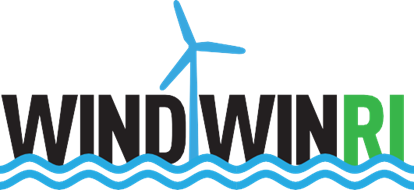 Fast Facts about Offshore Wind Northeast Region MarketThe Northeast Coastal Corridor of the United States has significant technical potential for the deployment of offshore wind power generation.As of 2019, there are 20GW of offshore wind projects under permit review along the Atlantic coast between Long Island and Cape Cod. 1GW can power up to 700,000 homes.A U. S. Department of Energy Analysis of Offshore Wind Farm development and job creation along the Northeast Coastal Corridor released in October, 2017 projected “In the low scenario, wind energy economic activity will translate to 160,000 baseline full-time equivalent (FTE) job years over the lifetime of the wind farms, with a peak of 8,300 FTE jobs in 2028.  In the high scenario there would be a total of 320,000 baseline FTE job years, with a peak of 16,700 FTE jobs in 2028.”  A May 2017 Analysis of Offshore Wind Energy Occupations in Rhode Island found occupations that will most likely be in demand include engineering services, electrical contracting, welding, construction equipment operators, and general operations. Rhode Island Offshore Wind Companies: Examples of jobs in Offshore WindTo prepare for a job in INDUSTRY while in High School and beyond:Opportunities to learn more about INDUSTRY in Rhode Island: 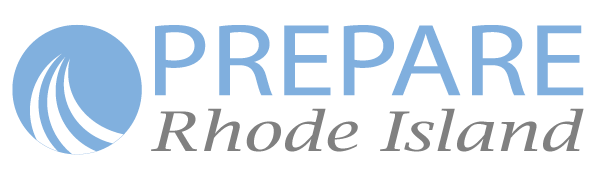 Kristin Urbach at 401.295.5566 or kurbach@northkingstown.com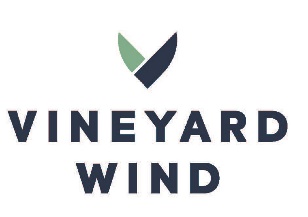 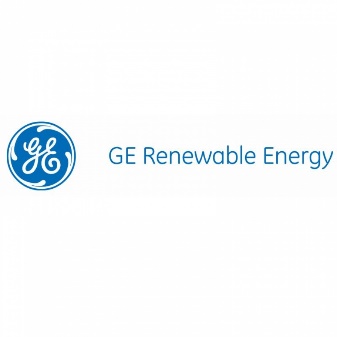 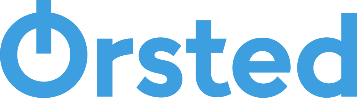 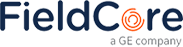 Vineyard Wind, LLChttps://www.vineyardwind.com/GE Renewable Energyhttps://www.ge.com/renewableenergyØrsted North Americahttps://orsted.com/Field Corehttps://www.fieldcore.com/Job Title:Offshore cable installation engineerField Specialist - Uptower RepairSenior Project PlannerMechanical TechnicianDuties: Project Engineering in relation to all installation activities and the contractor’s installation (and pre-installation engineering) works.To complete maintenance and large component replacement, troubleshoot mechanical and/or electrical repairs, oversee contractors, and repair wind turbine generators.Time management, resource planning and implementation of standardized processes.Safely accomplish the installation, maintenance and repair of Offshore Turbines.Typical salary range:$50-$90K Annually$50-$75K Annually$50-$90K Annually$50-$75K AnnuallyLevel of Education needed:Bachelor’s degree in Electrical Engineering and five years relevant experience in offshore cable installation activities.High School Diploma / GEDCompletion of Certificate / Associates / Bachelors Degree in a relative field, including, but not limited to: electrical, mechanical, Renewable EnergyCollege 2-4 YearsCompletion of Certificate / Associates / Bachelors Degree in a relative field, including, but not limited to: electrical, mechanical, Renewable EnergyHigh School Diploma / GEDCompletion of Certificate / Associates / Bachelors Degree in a relative field, including, but not limited to: electrical, mechanical, Renewable EnergySample Coursework:Work-Based Learning opportunities:Industry-recognized Credentials to earn:Skills to build:WINDWIN RI is collaborating with North Kingston High School and RIDE in the design and implementation of a Offshore Wind Energy Certificate for High School Students. Pawtucket (Shea), Block Island and Rocky Hill are slated to implemented in the fall of 2019.  WINDWIN RI is collaborating with North Kingston High School and RIDE in the design and implementation of a Offshore Wind Energy Certificate for High School Students. Pawtucket (Shea), Block Island and Rocky Hill are slated to implemented in the fall of 2019.  WINDWIN RI is collaborating with North Kingston High School and RIDE in the design and implementation of a Offshore Wind Energy Certificate for High School Students. Pawtucket (Shea), Block Island and Rocky Hill are slated to implemented in the fall of 2019.  WINDWIN RI is collaborating with North Kingston High School and RIDE in the design and implementation of a Offshore Wind Energy Certificate for High School Students. Pawtucket (Shea), Block Island and Rocky Hill are slated to implemented in the fall of 2019.  High School:Principles of Engineering or Engineering Essentials (PLTW) or Engineering & Technology (CCRI) Environmental ScienceMarine Safety Engineering Design & Development (PLTW) - Engineering CapstoneHigh School Field Trips:Narrated Boat to visit Block Island Wind FarmURI – Coastal Resource Center80 hrs. industry internshipCertifications High School:USCG – STCW-10 Marine Safety or GWO Marine Safety (Fire module after age 18)Post-Secondary:SPRAT – Working at Heights TrainingEssential Skills”Engineering conceptsPowerRenewable EnergyEnvironmental: wind, water, effect on wild lifeResourceDescriptionState of Rhode Island Office of Energy Resources
http://www.energy.ri.gov/The Office of Energy Resources (OER) is Rhode Island’s lead state agency on energy policy and programs.Real Jobs RIhttp://www.dlt.ri.gov/realjobs/Real Jobs RI is a demand-driven, workforce and economic development initiative that is collaborative, flexible and business-led.WINDWINRIThe North Kingstown Chamber of Commerce is the leader of a consortium of economic development, education and business partners dedicated to designing and implementing a strategic, demand-driven career pathway system for offshore wind sector.